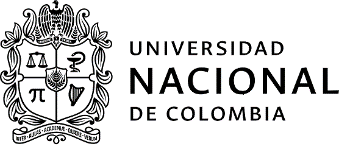 SOLICITUD PARA PARTICIPAR EN EL PROCESO DE SELECCIÓN DE ESTUDIANTE AUXILIAR PARA DEPENDENCIAS ADMINISTRATIVASPara participar en esta convocatoria certifico que actualmente y a la fecha no soy Monitor ni Becario de la Universidad Nacional de ColombiaEstoy interesado en participar en la convocatoria para la Dependencia o Proyecto:  	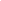 Código convocatoria:  	Nombres y apellidos:  	Cédula:  	Teléfono:  	Correo electrónico institucional:  	Soy Estudiante de la Carrera:  	Facultad:		Sede:  	Actualmente curso el	semestre	PBM:  	Mi promedio académico es de:		Pagué por concepto de matrícula:  	Cursé línea de profundización: SI (   )	NO (	)	Cuál(es)?: 	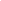 Carga Académica: (Asignaturas registradas):  	Disponibilidad Horaria (total horas):  	Conocimientos en el área de sistemas (software, lenguajes, herramientas):  	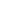 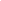 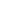 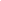 Conocimiento de otros idiomas que habla, lee y escribe de forma Regular, Bien o Muy Bien:Puedo aportar a la Universidad las siguientes competencias personales, académicas y administrativas:1. 	2. 	3. 	4. 	5. 	6. 	7. 	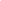 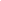 Firma	FechaNOTA: La Universidad anulará la presente solicitud en caso de no ser verídica la información académicaNúmero de Convocatoria234234Fecha de diligenciamientoFecha de diligenciamientoFecha de diligenciamientoFecha de diligenciamiento2507072022Nombre de la convocatoria, proyecto oProcesoVALIDACIÓN DE LAS ETAPAS DE CLARIFICACIÓN Y CONCENTRACIÓN PARA LA PRODUCCIÓN DE JARABES DE AZUCARADOS A PARTIR DE BIOMIEL - H: 53717VALIDACIÓN DE LAS ETAPAS DE CLARIFICACIÓN Y CONCENTRACIÓN PARA LA PRODUCCIÓN DE JARABES DE AZUCARADOS A PARTIR DE BIOMIEL - H: 53717VALIDACIÓN DE LAS ETAPAS DE CLARIFICACIÓN Y CONCENTRACIÓN PARA LA PRODUCCIÓN DE JARABES DE AZUCARADOS A PARTIR DE BIOMIEL - H: 53717VALIDACIÓN DE LAS ETAPAS DE CLARIFICACIÓN Y CONCENTRACIÓN PARA LA PRODUCCIÓN DE JARABES DE AZUCARADOS A PARTIR DE BIOMIEL - H: 53717VALIDACIÓN DE LAS ETAPAS DE CLARIFICACIÓN Y CONCENTRACIÓN PARA LA PRODUCCIÓN DE JARABES DE AZUCARADOS A PARTIR DE BIOMIEL - H: 53717VALIDACIÓN DE LAS ETAPAS DE CLARIFICACIÓN Y CONCENTRACIÓN PARA LA PRODUCCIÓN DE JARABES DE AZUCARADOS A PARTIR DE BIOMIEL - H: 53717VALIDACIÓN DE LAS ETAPAS DE CLARIFICACIÓN Y CONCENTRACIÓN PARA LA PRODUCCIÓN DE JARABES DE AZUCARADOS A PARTIR DE BIOMIEL - H: 53717VALIDACIÓN DE LAS ETAPAS DE CLARIFICACIÓN Y CONCENTRACIÓN PARA LA PRODUCCIÓN DE JARABES DE AZUCARADOS A PARTIR DE BIOMIEL - H: 53717VALIDACIÓN DE LAS ETAPAS DE CLARIFICACIÓN Y CONCENTRACIÓN PARA LA PRODUCCIÓN DE JARABES DE AZUCARADOS A PARTIR DE BIOMIEL - H: 53717VALIDACIÓN DE LAS ETAPAS DE CLARIFICACIÓN Y CONCENTRACIÓN PARA LA PRODUCCIÓN DE JARABES DE AZUCARADOS A PARTIR DE BIOMIEL - H: 53717Nombre de ladependenciaProcesos y Energía Procesos y Energía Procesos y Energía Procesos y Energía Procesos y Energía Procesos y Energía Procesos y Energía Procesos y Energía Procesos y Energía Procesos y Energía Nombre del área(Opcional)Tipo de estudiantePregrado Pregrado Pregrado Pregrado Posgrado	xPosgrado	xPosgrado	xPosgrado	xPosgrado	xPosgrado	xTipo de convocatoriaTipo de convocatoriaApoyo AcadémicoApoyo a proyectosinvestigación o extensiónApoyo a proyectosinvestigación o extensiónGestión AdministrativaGestión AdministrativaBienestar universitarioBienestar universitarioBienestar universitarioOtroOtroRequisitos generales (Acuerdo CSU 211/2015 Art. 2)Tener la calidad de estudiante de pregrado o postgrado de la Universidad Nacional de Colombia.Tener un Promedio Aritmético Ponderado Acumulado - P.A.P.A. igual o superior a 3.5 para estudiantes de pregrado, e igual o superior a 4.0 para estudiantes de postgrado.No ostentar la calidad de monitor o becario de la Universidad Nacional de Colombia. Parágrafo. Para los estudiantes de postgrado que se encuentren debidamente matriculados en primer semestre de un programa de postgrado cumplir una de las siguientes condiciones, de acuerdo con el tipo de admisión, así:Admisión regular, haber obtenido un promedio de calificación que se encuentre dentro de la franja del 30% más alto en el examen de admisión al postgrado correspondiente.Haber sido admitido por admisión automática, según el artículo 57, literal c, del Acuerdo 008 de 2008 del Consejo Superior Universitario - Estatuto Estudiantil.Admisión mediante tránsito entre programas de posgrado, tener un promedio igual o superior a 4.0 en el programa de posgrado desde el cual se aprobó el tránsito."Nota: El estudiante que se postule a la convocatoria, manifiesta conocer la normatividad relacionada con la convocatoria y autoriza a la universidad para realizar lasverificaciones pertinentesTener la calidad de estudiante de pregrado o postgrado de la Universidad Nacional de Colombia.Tener un Promedio Aritmético Ponderado Acumulado - P.A.P.A. igual o superior a 3.5 para estudiantes de pregrado, e igual o superior a 4.0 para estudiantes de postgrado.No ostentar la calidad de monitor o becario de la Universidad Nacional de Colombia. Parágrafo. Para los estudiantes de postgrado que se encuentren debidamente matriculados en primer semestre de un programa de postgrado cumplir una de las siguientes condiciones, de acuerdo con el tipo de admisión, así:Admisión regular, haber obtenido un promedio de calificación que se encuentre dentro de la franja del 30% más alto en el examen de admisión al postgrado correspondiente.Haber sido admitido por admisión automática, según el artículo 57, literal c, del Acuerdo 008 de 2008 del Consejo Superior Universitario - Estatuto Estudiantil.Admisión mediante tránsito entre programas de posgrado, tener un promedio igual o superior a 4.0 en el programa de posgrado desde el cual se aprobó el tránsito."Nota: El estudiante que se postule a la convocatoria, manifiesta conocer la normatividad relacionada con la convocatoria y autoriza a la universidad para realizar lasverificaciones pertinentesTener la calidad de estudiante de pregrado o postgrado de la Universidad Nacional de Colombia.Tener un Promedio Aritmético Ponderado Acumulado - P.A.P.A. igual o superior a 3.5 para estudiantes de pregrado, e igual o superior a 4.0 para estudiantes de postgrado.No ostentar la calidad de monitor o becario de la Universidad Nacional de Colombia. Parágrafo. Para los estudiantes de postgrado que se encuentren debidamente matriculados en primer semestre de un programa de postgrado cumplir una de las siguientes condiciones, de acuerdo con el tipo de admisión, así:Admisión regular, haber obtenido un promedio de calificación que se encuentre dentro de la franja del 30% más alto en el examen de admisión al postgrado correspondiente.Haber sido admitido por admisión automática, según el artículo 57, literal c, del Acuerdo 008 de 2008 del Consejo Superior Universitario - Estatuto Estudiantil.Admisión mediante tránsito entre programas de posgrado, tener un promedio igual o superior a 4.0 en el programa de posgrado desde el cual se aprobó el tránsito."Nota: El estudiante que se postule a la convocatoria, manifiesta conocer la normatividad relacionada con la convocatoria y autoriza a la universidad para realizar lasverificaciones pertinentesTener la calidad de estudiante de pregrado o postgrado de la Universidad Nacional de Colombia.Tener un Promedio Aritmético Ponderado Acumulado - P.A.P.A. igual o superior a 3.5 para estudiantes de pregrado, e igual o superior a 4.0 para estudiantes de postgrado.No ostentar la calidad de monitor o becario de la Universidad Nacional de Colombia. Parágrafo. Para los estudiantes de postgrado que se encuentren debidamente matriculados en primer semestre de un programa de postgrado cumplir una de las siguientes condiciones, de acuerdo con el tipo de admisión, así:Admisión regular, haber obtenido un promedio de calificación que se encuentre dentro de la franja del 30% más alto en el examen de admisión al postgrado correspondiente.Haber sido admitido por admisión automática, según el artículo 57, literal c, del Acuerdo 008 de 2008 del Consejo Superior Universitario - Estatuto Estudiantil.Admisión mediante tránsito entre programas de posgrado, tener un promedio igual o superior a 4.0 en el programa de posgrado desde el cual se aprobó el tránsito."Nota: El estudiante que se postule a la convocatoria, manifiesta conocer la normatividad relacionada con la convocatoria y autoriza a la universidad para realizar lasverificaciones pertinentesTener la calidad de estudiante de pregrado o postgrado de la Universidad Nacional de Colombia.Tener un Promedio Aritmético Ponderado Acumulado - P.A.P.A. igual o superior a 3.5 para estudiantes de pregrado, e igual o superior a 4.0 para estudiantes de postgrado.No ostentar la calidad de monitor o becario de la Universidad Nacional de Colombia. Parágrafo. Para los estudiantes de postgrado que se encuentren debidamente matriculados en primer semestre de un programa de postgrado cumplir una de las siguientes condiciones, de acuerdo con el tipo de admisión, así:Admisión regular, haber obtenido un promedio de calificación que se encuentre dentro de la franja del 30% más alto en el examen de admisión al postgrado correspondiente.Haber sido admitido por admisión automática, según el artículo 57, literal c, del Acuerdo 008 de 2008 del Consejo Superior Universitario - Estatuto Estudiantil.Admisión mediante tránsito entre programas de posgrado, tener un promedio igual o superior a 4.0 en el programa de posgrado desde el cual se aprobó el tránsito."Nota: El estudiante que se postule a la convocatoria, manifiesta conocer la normatividad relacionada con la convocatoria y autoriza a la universidad para realizar lasverificaciones pertinentesTener la calidad de estudiante de pregrado o postgrado de la Universidad Nacional de Colombia.Tener un Promedio Aritmético Ponderado Acumulado - P.A.P.A. igual o superior a 3.5 para estudiantes de pregrado, e igual o superior a 4.0 para estudiantes de postgrado.No ostentar la calidad de monitor o becario de la Universidad Nacional de Colombia. Parágrafo. Para los estudiantes de postgrado que se encuentren debidamente matriculados en primer semestre de un programa de postgrado cumplir una de las siguientes condiciones, de acuerdo con el tipo de admisión, así:Admisión regular, haber obtenido un promedio de calificación que se encuentre dentro de la franja del 30% más alto en el examen de admisión al postgrado correspondiente.Haber sido admitido por admisión automática, según el artículo 57, literal c, del Acuerdo 008 de 2008 del Consejo Superior Universitario - Estatuto Estudiantil.Admisión mediante tránsito entre programas de posgrado, tener un promedio igual o superior a 4.0 en el programa de posgrado desde el cual se aprobó el tránsito."Nota: El estudiante que se postule a la convocatoria, manifiesta conocer la normatividad relacionada con la convocatoria y autoriza a la universidad para realizar lasverificaciones pertinentesTener la calidad de estudiante de pregrado o postgrado de la Universidad Nacional de Colombia.Tener un Promedio Aritmético Ponderado Acumulado - P.A.P.A. igual o superior a 3.5 para estudiantes de pregrado, e igual o superior a 4.0 para estudiantes de postgrado.No ostentar la calidad de monitor o becario de la Universidad Nacional de Colombia. Parágrafo. Para los estudiantes de postgrado que se encuentren debidamente matriculados en primer semestre de un programa de postgrado cumplir una de las siguientes condiciones, de acuerdo con el tipo de admisión, así:Admisión regular, haber obtenido un promedio de calificación que se encuentre dentro de la franja del 30% más alto en el examen de admisión al postgrado correspondiente.Haber sido admitido por admisión automática, según el artículo 57, literal c, del Acuerdo 008 de 2008 del Consejo Superior Universitario - Estatuto Estudiantil.Admisión mediante tránsito entre programas de posgrado, tener un promedio igual o superior a 4.0 en el programa de posgrado desde el cual se aprobó el tránsito."Nota: El estudiante que se postule a la convocatoria, manifiesta conocer la normatividad relacionada con la convocatoria y autoriza a la universidad para realizar lasverificaciones pertinentesTener la calidad de estudiante de pregrado o postgrado de la Universidad Nacional de Colombia.Tener un Promedio Aritmético Ponderado Acumulado - P.A.P.A. igual o superior a 3.5 para estudiantes de pregrado, e igual o superior a 4.0 para estudiantes de postgrado.No ostentar la calidad de monitor o becario de la Universidad Nacional de Colombia. Parágrafo. Para los estudiantes de postgrado que se encuentren debidamente matriculados en primer semestre de un programa de postgrado cumplir una de las siguientes condiciones, de acuerdo con el tipo de admisión, así:Admisión regular, haber obtenido un promedio de calificación que se encuentre dentro de la franja del 30% más alto en el examen de admisión al postgrado correspondiente.Haber sido admitido por admisión automática, según el artículo 57, literal c, del Acuerdo 008 de 2008 del Consejo Superior Universitario - Estatuto Estudiantil.Admisión mediante tránsito entre programas de posgrado, tener un promedio igual o superior a 4.0 en el programa de posgrado desde el cual se aprobó el tránsito."Nota: El estudiante que se postule a la convocatoria, manifiesta conocer la normatividad relacionada con la convocatoria y autoriza a la universidad para realizar lasverificaciones pertinentesTener la calidad de estudiante de pregrado o postgrado de la Universidad Nacional de Colombia.Tener un Promedio Aritmético Ponderado Acumulado - P.A.P.A. igual o superior a 3.5 para estudiantes de pregrado, e igual o superior a 4.0 para estudiantes de postgrado.No ostentar la calidad de monitor o becario de la Universidad Nacional de Colombia. Parágrafo. Para los estudiantes de postgrado que se encuentren debidamente matriculados en primer semestre de un programa de postgrado cumplir una de las siguientes condiciones, de acuerdo con el tipo de admisión, así:Admisión regular, haber obtenido un promedio de calificación que se encuentre dentro de la franja del 30% más alto en el examen de admisión al postgrado correspondiente.Haber sido admitido por admisión automática, según el artículo 57, literal c, del Acuerdo 008 de 2008 del Consejo Superior Universitario - Estatuto Estudiantil.Admisión mediante tránsito entre programas de posgrado, tener un promedio igual o superior a 4.0 en el programa de posgrado desde el cual se aprobó el tránsito."Nota: El estudiante que se postule a la convocatoria, manifiesta conocer la normatividad relacionada con la convocatoria y autoriza a la universidad para realizar lasverificaciones pertinentesTener la calidad de estudiante de pregrado o postgrado de la Universidad Nacional de Colombia.Tener un Promedio Aritmético Ponderado Acumulado - P.A.P.A. igual o superior a 3.5 para estudiantes de pregrado, e igual o superior a 4.0 para estudiantes de postgrado.No ostentar la calidad de monitor o becario de la Universidad Nacional de Colombia. Parágrafo. Para los estudiantes de postgrado que se encuentren debidamente matriculados en primer semestre de un programa de postgrado cumplir una de las siguientes condiciones, de acuerdo con el tipo de admisión, así:Admisión regular, haber obtenido un promedio de calificación que se encuentre dentro de la franja del 30% más alto en el examen de admisión al postgrado correspondiente.Haber sido admitido por admisión automática, según el artículo 57, literal c, del Acuerdo 008 de 2008 del Consejo Superior Universitario - Estatuto Estudiantil.Admisión mediante tránsito entre programas de posgrado, tener un promedio igual o superior a 4.0 en el programa de posgrado desde el cual se aprobó el tránsito."Nota: El estudiante que se postule a la convocatoria, manifiesta conocer la normatividad relacionada con la convocatoria y autoriza a la universidad para realizar lasverificaciones pertinentesNo. de estudiantes avincular1111111111Perfil requeridoEstudiante de maestría en ingeniería-Ingeniería químicaEstudiante de maestría en ingeniería-Ingeniería químicaEstudiante de maestría en ingeniería-Ingeniería químicaEstudiante de maestría en ingeniería-Ingeniería químicaEstudiante de maestría en ingeniería-Ingeniería químicaEstudiante de maestría en ingeniería-Ingeniería químicaEstudiante de maestría en ingeniería-Ingeniería químicaEstudiante de maestría en ingeniería-Ingeniería químicaEstudiante de maestría en ingeniería-Ingeniería químicaEstudiante de maestría en ingeniería-Ingeniería químicaPerfil requeridoGraduado en ingeniería químicaQue curse al menos 50 créditos de su plan de estudiosQue tenga al menos promedio académico de 4.4Conocimientos en:Tópicos en enzimologíabiocatálisis,biología celular y molecularGraduado en ingeniería químicaQue curse al menos 50 créditos de su plan de estudiosQue tenga al menos promedio académico de 4.4Conocimientos en:Tópicos en enzimologíabiocatálisis,biología celular y molecularGraduado en ingeniería químicaQue curse al menos 50 créditos de su plan de estudiosQue tenga al menos promedio académico de 4.4Conocimientos en:Tópicos en enzimologíabiocatálisis,biología celular y molecularGraduado en ingeniería químicaQue curse al menos 50 créditos de su plan de estudiosQue tenga al menos promedio académico de 4.4Conocimientos en:Tópicos en enzimologíabiocatálisis,biología celular y molecularGraduado en ingeniería químicaQue curse al menos 50 créditos de su plan de estudiosQue tenga al menos promedio académico de 4.4Conocimientos en:Tópicos en enzimologíabiocatálisis,biología celular y molecularGraduado en ingeniería químicaQue curse al menos 50 créditos de su plan de estudiosQue tenga al menos promedio académico de 4.4Conocimientos en:Tópicos en enzimologíabiocatálisis,biología celular y molecularGraduado en ingeniería químicaQue curse al menos 50 créditos de su plan de estudiosQue tenga al menos promedio académico de 4.4Conocimientos en:Tópicos en enzimologíabiocatálisis,biología celular y molecularGraduado en ingeniería químicaQue curse al menos 50 créditos de su plan de estudiosQue tenga al menos promedio académico de 4.4Conocimientos en:Tópicos en enzimologíabiocatálisis,biología celular y molecularGraduado en ingeniería químicaQue curse al menos 50 créditos de su plan de estudiosQue tenga al menos promedio académico de 4.4Conocimientos en:Tópicos en enzimologíabiocatálisis,biología celular y molecularGraduado en ingeniería químicaQue curse al menos 50 créditos de su plan de estudiosQue tenga al menos promedio académico de 4.4Conocimientos en:Tópicos en enzimologíabiocatálisis,biología celular y molecularActividades a desarrollarRealizar caracterizaciones de biomasas, hidrólisis enzimática y clarificación de jarabe final.Realizar caracterizaciones de biomasas, hidrólisis enzimática y clarificación de jarabe final.Realizar caracterizaciones de biomasas, hidrólisis enzimática y clarificación de jarabe final.Realizar caracterizaciones de biomasas, hidrólisis enzimática y clarificación de jarabe final.Realizar caracterizaciones de biomasas, hidrólisis enzimática y clarificación de jarabe final.Realizar caracterizaciones de biomasas, hidrólisis enzimática y clarificación de jarabe final.Realizar caracterizaciones de biomasas, hidrólisis enzimática y clarificación de jarabe final.Realizar caracterizaciones de biomasas, hidrólisis enzimática y clarificación de jarabe final.Realizar caracterizaciones de biomasas, hidrólisis enzimática y clarificación de jarabe final.Realizar caracterizaciones de biomasas, hidrólisis enzimática y clarificación de jarabe final.Disponibilidad de tiemporequerida20 horas/semanaValor total del nombramiento$1.107.600Duración de lavinculaciónHasta 28 de agosto 2022Términos para la presentación dedocumentos y selecciónaaruiz@unal.edu.coFecha de cierre de laconvocatoria27 de Julio de 2022 a las 2:00pmDocumentos ObligatoriosIndicar la documentación requerida * Ejemplo:Formato Único de Hoja de Vida (http://www.unal.edu.co/dnp/Archivos_base/formato_vida.pdf).Historia Académica del SIA. (Solicitado al programa curricular o a Registro y Matrícula)(Reporte de resultado de admisión al posgrado para primera matrícula)Fotocopia de la Cédula.Fotocopia del Carné de Estudiante.Horario de Clases.Documentos opcionales (no pueden ser modificatorios)Indicar la documentación adicional requerida * Ejemplo:Carta de motivación o de interésSoportes de hoja de vidaCertificado de afiliación a saludCriterios de evaluaciónNota: Los criterios de evaluación deben ser consecuentes con el perfil solicitado. Se debe especificar la ponderación, en puntos o porcentaje, para cada uno de los criterios relacionados.Ejemplos de criterios a tener en cuentaP.A.P.A.Promedio AcadémicoP.B.M.ConocimientosPruebas de conocimientoEntrevistaNivel de avance en el plan de estudiosAdicionar o eliminar los que considere necesarioNOTA: En caso de empate, se seleccionará o privilegiará a los estudiantes cuyos puntajes básicos de matrícula (P.B.M.) sean los más bajos dentro de los que se hayan presentado ala convocatoria correspondiente.Responsable de laconvocatoriaAngela Adriana Ruiz Colorado/ aaruiz@unal.edu.co/ Departamento de Procesos y energia/   57 4 4255311LunesMartesMiércolesJuevesViernesSábadoIdiomaHabloLeoEscribo